Додаток 1             до рішення виконавчого комітету							від 15 березня 2023 року № 73                               Керуюча справамивиконавчого комітету				Антоніна НІКІТЧЕНКО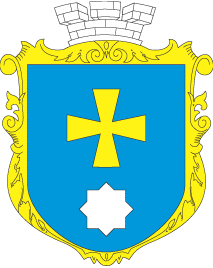 МИРГОРОДСЬКА МІСЬКА РАДАВИКОНАВЧИЙ КОМІТЕТМИРГОРОДСЬКА МІСЬКА РАДАВИКОНАВЧИЙ КОМІТЕТІнформаційна карткаВиплата допомоги на похованняІК-8/11.Орган, що надає послугуТериторіальний центр соціального обслуговування (надання соціальних послуг) Миргородської міської ради2.Місце подання документів та отримання результату послугиЦентр надання адміністративних послуг виконавчого комітету Миргородської міської ради вул. Гоголя,171/1,  тел/факс (05355) 5-03-18http://myrgorod.pl.uae-mail: cnap_mirgorod@ukr.net- понеділок , середа, четвер з 8.00 до 17.00- вівторок з 8.00 до 20.00- п’ятниця з 8.00 до 15.453Підстава для отримання адміністративної послугиДопомога на поховання надається у випадках смерті :аспіранта, докторанта, клінічного ординатора, студента вищого навчального закладу І - IV рівнів акредитації очної форми навчання, учня професійно-технічного навчального закладу, якщо померла особа не перебувала на утриманні особи, застрахованої в системі загальнообов’язкового державного соціального страхування; особи, яка перебувала на утриманні зазначених осіб;дитини, на яку один з батьків (опікун, піклувальник, усиновитель), що не застрахований в системі загальнообов’язкового державного соціального страхування, отримував допомогу відповідно до Закону України “Про державну допомогу сім’ям з дітьми“;особи, не застрахованої в системі загальнообов’язкового державного соціального страхування, яка отримувала на дитину допомогу відповідно до Закону України “Про державну допомогу сім’ям з дітьми“ або Закону України “Про державну соціальну допомогу інвалідам з дитинства та дітям-інвалідам“;особи, яка не досягла пенсійного віку та на момент смерті не працювала, не перебувала на службі, не була зареєстрована у центрі зайнятості як безробітна;особи, яка не має права на отримання пенсії або державної соціальної допомоги відповідно до Закону України «Про державну соціальну допомогу особам, які не мають права на пенсію, та інвалідам»;особи, яка мала право на призначення пенсії або державної соціальної  допомоги  відповідно  до  Закону України "Про державну соціальну  допомогу  особам,  які  не  мають  права  на пенсію, та інвалідам", але за життя таким правом не скористалася.4.Перелік документів, необхідних для надання послуги та вимоги до них Заява у довільній формі особи, який/яка здійснила поховання померлого, що на день смерті проживав/проживала у населеному пункті Миргородської міської територіальної громади. При цьому заявник може проживати за межами територіальної громади;витяг з Державного реєстру актів цивільного стану громадян про смерть для отримання матеріальної допомоги;копія свідоцтва про смерть;копія сторінок паспорта заявника, що засвідчують особу та місце реєстрації (ID-картки та витягу з Єдиного державного демографічного реєстру щодо реєстрації місця проживання);копія довідки про присвоєння реєстраційного номера облікової картки платника податку (або, у разі відмови від ІПН, копія сторінок паспорта, де є відмітка про наявність права здійснювати будь-які платежі за серією та номером паспорта) заявника;довідка з Пенсійного фонду та управління соціального захисту населення про те, що померла особа не отримувала пенсію та допомогу;довідка з навчального закладу (у разі смерті осіб, пп.1,    п.4 Порядку виплати допомоги на поховання, затвердже-ний рішенням 28 сесії Миргородської міської ради 8 скликання від 22 грудня 2022 року № 353 (далі - Порядок);довідка з управління соціального захисту населення про отримання допомог (у разі смерті осіб пп. 2-3, п. 4 Порядку);копія трудової книжки або довідка/акт про те, що померла особа на даний момент ніде не працювала, складений головою вуличного/будинкового комітету, головою ОСББ, або інспектором сектору по роботі з органами самоорганізації населення організаційного відділу Миргородської міської ради. Довідка про те, що особа не була зареєстрована у центрі зайнятості як безробітна (у разі смерті осіб, пп.4, п.4 Порядку).Під час подання копій документів заявники надають їх оригінали для засвідчення копій.5. Оплата Безоплатно 6.Результат послугиРішення та повідомлення про призначення допомоги або мотивована відмова у призначенні.7. Термін виконанняДо 30 календарних днів8.Спосіб подання документів/ отримання відповіді (результату)Заява разом з необхідними документами подається особисто суб’єктом звернення до відділу «Центр надання адміністративних послуг» виконавчого комітету міської ради. 9.Нормативні акти, якими регламентується надання адміністративної послуги Закон України «Про адміністративні послуги».Закон України «Про місцеве самоврядування в Україні».Закон України «Про захист персональних даних»;Постанова Кабінету Міністрів України від 31 січня 2007 р. № 99 «Про затвердження Порядку надання допомоги на поховання деяких категорій осіб виконавцю волевиявлення померлого або особі, яка зобов’язалася поховати померлого»;Порядок виплати допомоги на поховання, затверджений рішенням 28 сесії Миргородської міської ради 8 скликання від 29.12.2022 року № 353 (далі -Порядок).10.Перелік підстав для відмови у наданні адміністративної послугиУ випадках, коли:- впродовж одного місяця з дня звернення подані не всі документи, передбачені чинним законодавством;- звернення надійшло пізніше 6 календарних місяців з дня смерті особи;-  померла особа не була зареєстрована та території громади. 